    Домашняя утварь, короба с крышками, корзины, сплетенные из ивовых прутьев, бочки и лукошки, а также красиво расписанные деревянные были сделаны своими руками. Долгими зимними вечерами вырезали миски и ложки, долбили ковши, ткали, вышивали, плели лапти, туеса и корзины.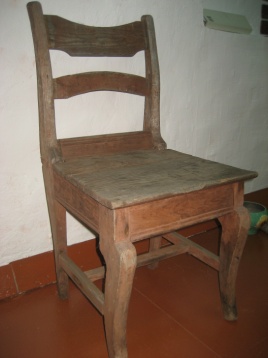 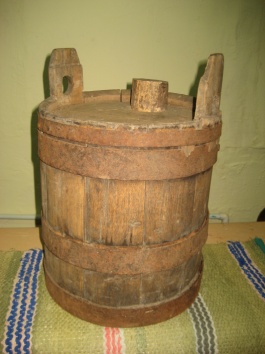 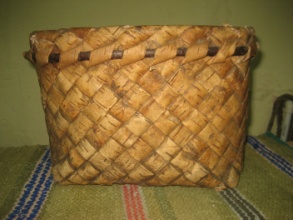 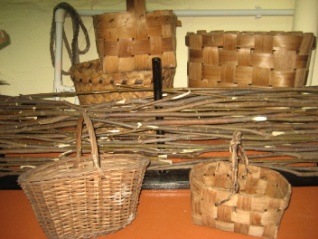 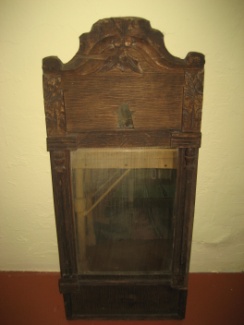 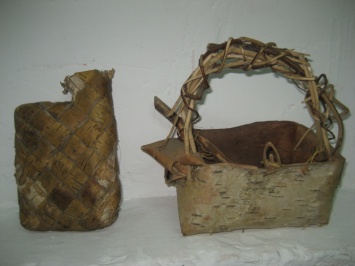 Русские женщины умели и любили наряжаться. Сорочки, сарафаны, юбки вышивали и расшивали лентами, пуговицами, бусинами.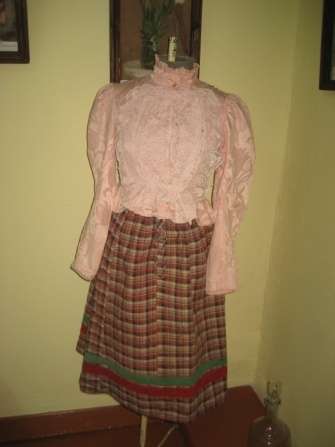 Пословицы  про избуНе взявшись за топор, избы не срубишь.Всякая избушка своей крышей крыта.Изба крепка запором, а двор - забором.Своя-то избушка, как милая подружка.Не для лета изба рубится - для зимы.Не красна изба углами, красна пирогами.«Русская изба»Экскурсия в музейШкольный музейГБОУ АО «Няндомская СКОШИ»2016Каждый, кто хоть раз побывал в настоящей русской избе, никогда не забудет её чарующий благостный дух: тонкие нотки древесной смолы, аромат свежеиспеченного хлеба из русской печи, пряность лечебных трав.ГорницаГорница была парадной комнатой в доме. Она служила для приема гостей, освещалась красными окнами и отапливалась изразцовой печью.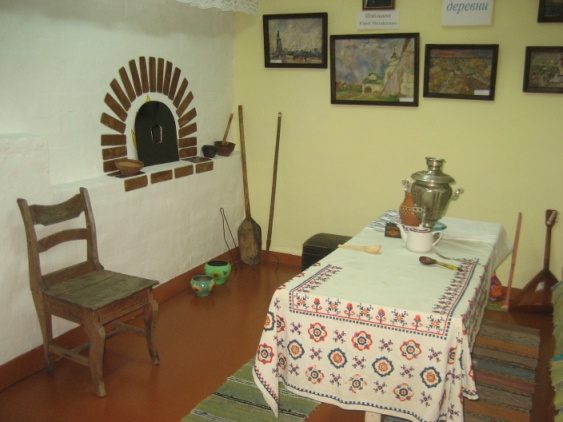 Красный уголГлавным местом любого крестьянского дома был красный угол: здесь висела полочка с иконами – божница. Божницу украшали вышитыми полотенцами – рушниками.Русская  печьПечка   занимает почти пол -  избы. Печка – деревенская кормилица. Весь день печёт и варит для всей семьи. Печь избу согревает и освещает. 
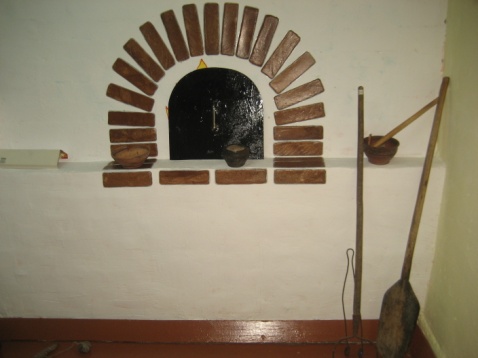 Самой распространенной была глиняная посуда: горшки и крынки. В горшках готовили кашу и щи. Щи в горшке хорошо упревали и становились намного вкуснее и наваристее.  Горшки, чугунки, ухваты, чашки, миски, плошки, ложки деревянные хранились в уголке возле печки, который назывался «Бабий кут». Здесь командовала хозяйка.  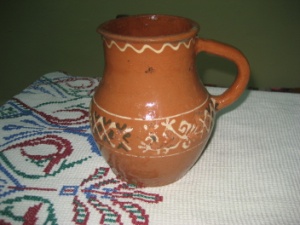 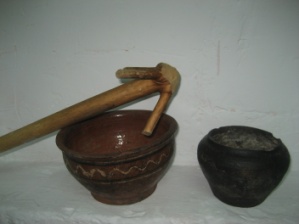 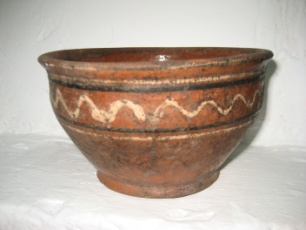 Домашняя утварьВ домах часто были сундуки, обитые железом. В них хранили одежду, ткани, украшения. 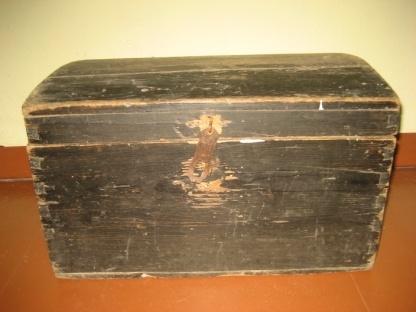 Утюг  с углями. 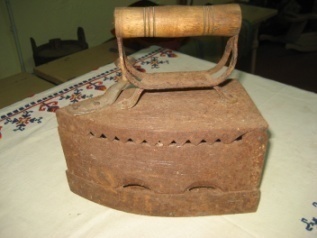 Угли помещались внутри корпуса и закрывались крышкой. Чтобы угли лучше грели, делали специальные отверстия по бокам и размахивали утюгом, чтобы он не остывал. 